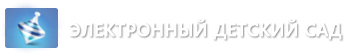 Схема оказания муниципальной услуги                                                                  для постановки  на учёт ребёнка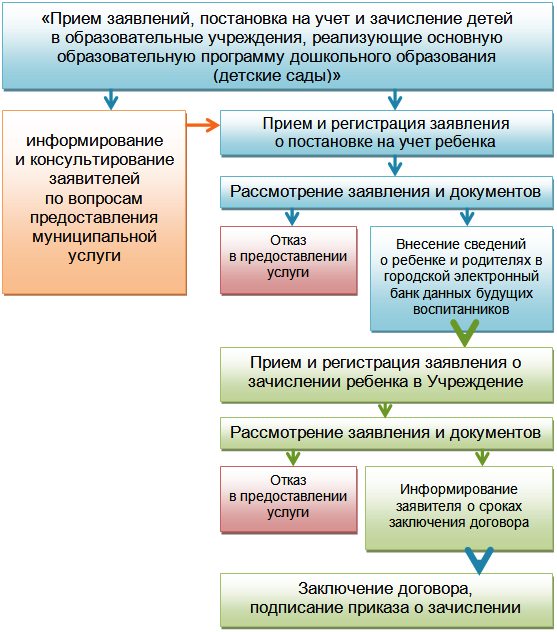 